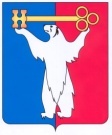 АДМИНИСТРАЦИЯ ГОРОДА НОРИЛЬСКАКРАСНОЯРСКОГО КРАЯРАСПОРЯЖЕНИЕ27.10.2016	г.Норильск	№ 5528Об отказе в предоставлении разрешения на условно разрешенный вид использования земельного участка и объекта капитального строительстваРассмотрев заявление В.Г. Ткачева о предоставлении разрешения на условно разрешенный вид использования земельного участка и объекта капитального строительства «для размещения гаража», в соответствии с требованиями п. 6 ст. 37, ст. 39 Градостроительного кодекса Российской Федерации, на основании п.3 ст.209 Гражданского кодекса Российской Федерации, ст.3.3 Федерального закона от 25.10.2001 № 137-ФЗ «О введении в действие Земельного кодекса Российской Федерации», абзаца 11 подпункта 1 пункта 3.3.1 раздела 3 Главы 1 Части I Правил землепользования и застройки муниципального образования город Норильск, утвержденных решением Норильского городского Совета депутатов от 10.11.2009 
№ 22-533, учитывая, что местоположение испрашиваемого заявителем земельного участка, расположенного в городе Норильске, район Талнах, район карьера «Видный», земельный участок «Енисей», совпадает с местоположением земельного участка, в отношении которого на основании распоряжения Администрации города Норильска от 01.09.2016 № 4467 «О предоставлении разрешения на условно разрешенный вид использования земельного участка и объекта капитального строительства» уже установлен условно разрешенный вид использования земельного участка для строительства объекта капитального строительства «гараж для индивидуального автотранспорта»,1.	Отказать в предоставлении разрешения на условно разрешенный вид использования земельного участка и объекта капитального строительства, расположенного в зоне объектов транспортной инфраструктуры (П-5) в городе Норильске, район Талнах, район карьера «Видный», земельный участок «Енисей», для строительства объекта капитального строительства «гараж для индивидуального автотранспорта».2.	Управлению по градостроительству и землепользованию Администрации города Норильска направить копию настоящего распоряжения в адрес В.Г. Ткачеву в течение пяти календарных дней с даты его издания.3.	Опубликовать настоящее распоряжение в газете «Заполярная правда» и разместить его на официальном сайте муниципального образования город Норильск.4.	Контроль исполнения пункта 2 настоящего распоряжения возложить на заместителя Руководителя Администрации города Норильска по собственности и развитию предпринимательства.И.о. Руководителя Администрации города Норильска	                   А.П. Митленко